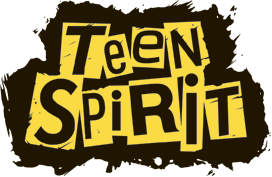 Teen Spirit Parental Consent Form for Virtual SupportYoung Persons Details Full name: ……………………………………………………………………..Gender:         Female          Male               other Date of Birth: ………/………/……………Current address: ……………………………………………………………………………………Postcode: ………………………………………………Young person’s school/education setting: ……………………………………………………………Young person’s phone number:…………………………………………………………………………….I consent for Teen Spirt Project to contact the above-named young person via phone and video call to complete 1-1 sessions.    Yes                         NoYoung person signature:……………………………………………………………….Parent/carer print name: ……………………………………………………………Parent/carer contact number: ………………………………………………….Parent/carer signature: ……………………………………………………………..(please turn over)Please tick the relevant boxesEthnic background  White English/Welsh/Scottish/Northern Ireland  White Irish  Irish Traveller  Any other white background Please state………………………………….. Mixed Ethnic Background  African Caribbean Any other African/Caribbean background  Please state………………………………….. Indian  Pakistan  Bangladeshi  Chinese  Arab Any other Asian background   Please state…………………………………   Prefer not to say Additional needs Yes  Please state:……………………………………… No Prefer not to say      Sexual orientation  Heterosexual  Lesbian, Gay or Bisexual OtherPlease state…………………………………. Prefer not to sayReligion or beliefs  No religion  Christian Catholic   Buddhist  Hindu  Jewish Muslim  Sikh  Other religion  Please state…………………………………  Prefer not to say 